Bertha May (Studabaker) BooksJuly 10, 1898 – March 24, 1922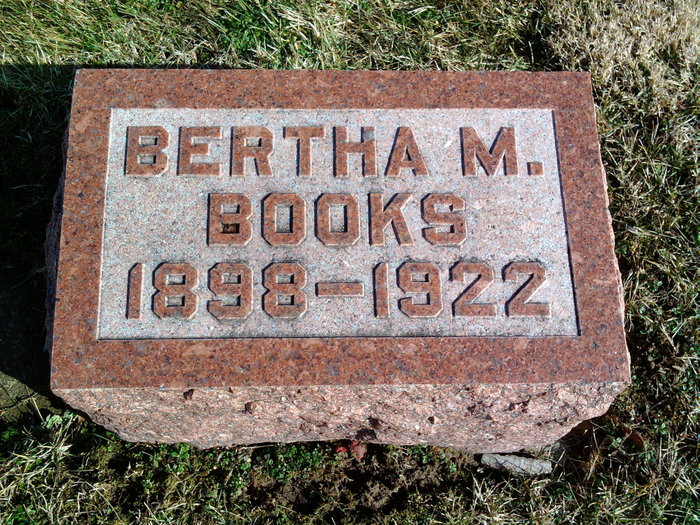 Photo by Thomas LibyIndiana, U.S., Death Certificates, 1899-2011Name:	Mrs Bertha May Books[Mrs Bertha May Studabaker] Gender:	FemaleRace:	WhiteAge:	23y 8m 14dMarital status:	MarriedBirth Date:	10 Jul 1898Birth Place:	Wells Co IndDeath Date:	24 Mar 1922Death Place:	Bluffton, Wells, Indiana, USAFather:	Frank StudabakerMother:	Ida BeelerSpouse:	Ray Books, informantBurial: Six Mile 3/26/1922